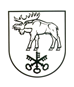 Lazdijų rajono savivaldybėS KONTROLĖS IR AUDITO TARNYBALazdijų rajono savivaldybės tarybaiLazdijų rajono savivaldybės meruiLazdijų rajono savivaldybės administracijos direktoriuiA U D I T O  I Š V A D A2021 m. liepos    d. Nr. AR 3.7 - LazdijaiSąlyginė nuomonė dėl Lazdijų rajono savivaldybės konsoliduotųjų finansinių ataskaitų rinkinioMes atlikome Lazdijų rajono savivaldybės 2020 metų konsoliduotųjų finansinių ataskaitų rinkinio auditą.Mūsų nuomone, išskyrus mūsų audito išvados skyriuje „Pagrindas pareikšti sąlyginę nuomonę dėl Lazdijų rajono savivaldybės konsoliduotųjų finansinių ataskaitų rinkinio“ apibūdintų dalykų poveikį, 2020 metų Lazdijų rajono savivaldybės konsoliduotųjų finansinių ataskaitų rinkinys parodo tikrą ir teisingą Lazdijų rajono savivaldybės konsoliduojamų viešojo sektoriaus subjektų grupės 2020 m. gruodžio 31 d. finansinę būklę, 2020 metų veiklos rezultatus, grynojo turto pokyčius ir pinigų srautus pagal Lietuvos Respublikos viešojo sektoriaus apskaitos ir finansinės atskaitomybės standartus.Pagrindas pareikšti sąlyginę nuomonę dėl Lazdijų rajono savivaldybės konsoliduotųjų finansinių ataskaitų rinkinioNustatėme Lazdijų rajono savivaldybės konsoliduotųjų finansinės būklės ataskaitos (ilgalaikio  turto, finansavimo sumų straipsnių) reikšmingų duomenų iškraipymų, kuriuos lėmė iškraipymai viešojo sektoriaus subjekto kontroliuojamų viešojo sektoriaus subjektų finansinių ataskaitų rinkiniuose. Finansinės įtakos mastas Lazdijų rajono savivaldybės konsoliduotųjų finansinių ataskaitų rinkinio duomenims nurodytas ataskaitoje (žr. 1.1. poskyrį).Auditą atlikome pagal Valstybinio audito reikalavimus, tarptautinius audito standartus ir tarptautinius aukščiausiųjų audito institucijų standartus. Mūsų atsakomybė pagal šiuos standartus išsamiai apibūdinta šios išvados skyriuje „Auditoriaus atsakomybė už auditą“. Esame nepriklausomi nuo audituojamo subjekto pagal Savivaldybės kontrolieriaus 2016 m. rugsėjo 14 d. įsakymu Nr. O 1.5-15 patvirtintas Savivaldybės kontrolės ir audito tarnybos Valstybės tarnautojų etikos taisykles, Savivaldybių kontrolierių etikos kodeksą, patvirtintą 2017 m. gruodžio 7 d. Savivaldybių kontrolierių asociacijos visuotiniame susirinkime ir įvykdėme kitus nurodytuose dokumentuose nustatytus etikos reikalavimus.Mes manome, kad mūsų surinkti audito įrodymai yra pakankami ir tinkami pagrįsti mūsų sąlyginę nuomonę dėl Savivaldybės konsoliduotųjų finansinių ataskaitų rinkinio.Besąlyginė nuomonė dėl Lazdijų rajono savivaldybės konsoliduotųjų biudžeto vykdymo ataskaitų rinkinio Mes atlikome 2020 metų Lazdijų rajono savivaldybės konsoliduotųjų biudžeto vykdymo ataskaitų rinkinio auditą.Mūsų nuomone, 2020 metų Lazdijų rajono savivaldybės biudžeto vykdymo ataskaitų rinkinys visais reikšmingais atžvilgiais parengtas ir pateiktas pagal Lietuvos Respublikos teisės aktus, reglamentuojančius šio rinkinio sudarymą.Pagrindas pareikšti besąlyginę nuomonę dėl Lazdijų rajono savivaldybės konsoliduotųjų biudžeto vykdymo ataskaitų rinkinioAuditą atlikome pagal Valstybinio audito reikalavimus, tarptautinius audito standartus ir tarptautinius aukščiausiųjų audito institucijų standartus. Mūsų atsakomybė pagal šiuos standartus išsamiai apibūdinta šios išvados skyriuje „Auditoriaus atsakomybė už auditą“. Esame nepriklausomi nuo audituojamo subjekto pagal Savivaldybės kontrolieriaus 2016 m. rugsėjo 14 d. įsakymu Nr. O 1.5-15 patvirtintas Savivaldybės kontrolės ir audito tarnybos Valstybės tarnautojų etikos taisykles, Savivaldybių kontrolierių etikos kodeksą, patvirtintą 2017 m. gruodžio 7 d. Savivaldybių kontrolierių asociacijos visuotiniame susirinkime ir įvykdėme kitus nurodytuose dokumentuose nustatytus etikos reikalavimus.Mes manome, kad mūsų surinkti audito įrodymai yra pakankami ir tinkami pagrįsti mūsų besąlyginę nuomonę dėl Lazdijų rajono savivaldybės biudžeto vykdymo ataskaitų rinkinio.Besąlyginė nuomonė dėl Lazdijų rajono savivaldybės biudžeto lėšų ir turto naudojimoMes atlikome Savivaldybės 2020 metų Savivaldybės biudžeto lėšų ir turto naudojimo auditą.Mūsų nuomone, Savivaldybė biudžeto lėšas ir turtą valdė, naudojo, disponavo jais teisėtai ir naudojo įstatymų nustatytiems tikslams.Pagrindas pareikšti besąlyginę nuomonę dėl Savivaldybės biudžeto lėšų ir turto naudojimo Auditą atlikome pagal Valstybinio audito reikalavimus, tarptautinius audito standartus. Mūsų atsakomybė pagal šiuos standartus išsamiai apibūdinta šios išvados skyriuje „Auditoriaus atsakomybė už auditą“. Esame nepriklausomi nuo audituojamo subjekto pagal Savivaldybės kontrolieriaus 2016 m. rugsėjo 14 d. įsakymu Nr. O 1.5-15 patvirtintas Savivaldybės kontrolės ir audito tarnybos Valstybės tarnautojų etikos taisykles, Savivaldybių kontrolierių etikos kodeksą, patvirtintą 2017 m. gruodžio 7 d. Savivaldybių kontrolierių asociacijos visuotiniame susirinkime ir įvykdėme kitus nurodytuose dokumentuose nustatytus etikos reikalavimus.Mes manome, kad mūsų surinkti audito įrodymai yra pakankami ir tinkami pagrįsti mūsų besąlyginę nuomonę dėl Savivaldybės biudžeto ir turto naudojimo.Vadovybės atsakomybė už Savivaldybės konsoliduotųjų ataskaitų rinkinių parengimą ir biudžeto lėšų ir turto naudojimą Savivaldybės administracijos direktorius yra atsakingas už Savivaldybės konsoliduotųjų finansinių ataskaitų rinkinio parengimą ir teisingą pateikimą pagal Lietuvos Respublikos viešojo sektoriaus apskaitos ir finansinės atskaitomybės standartus bei Savivaldybės biudžeto vykdymo ataskaitų rinkinio parengimą ir teisingą pateikimą pagal Lietuvos Respublikos teisės aktus, reglamentuojančius šio rinkinio sudarymą. Už žemesniojo lygio ataskaitų rinkinių sudarymą  atsakingi asignavimų valdytojai ir įstaigų, vykdančių atitinkamo asignavimų valdytojo programas, vadovai. Auditoriaus atsakomybė už auditąMūsų tikslas yra gauti pakankamą užtikrinimą dėl to, ar Savivaldybės 2020 metų finansinės ir biudžeto vykdymo ataskaitos kaip visuma nėra reikšmingai iškraipytos dėl apgaulės ar klaidos, savivaldybės lėšos ir turtas valdomas, naudojamas, disponuojama teisėtai ir naudojamas įstatymų nustatytiems tikslams ir pateikti auditoriaus išvadą, kurioje pareiškiama mūsų nuomonė. Pakankamas užtikrinimas – tai aukšto lygio užtikrinimas, o ne garantija, kad reikšmingą iškraipymą, jeigu jis yra, visada galima nustatyti per auditą, kuris atliekamas pagal Valstybinio audito reikalavimus, tarptautinius audito standartus ir tarptautinius aukščiausiųjų audito institucijų standartus. Iškraipymai, kurių gali atsirasti dėl apgaulės ar klaidos, laikomi reikšmingais, jeigu galima pagrįstai numatyti, kad atskirai ar kartu jie gali turėti didelės įtakos vartotojų ekonominiams sprendimams, priimamiems remiantis finansinėmis ir biudžeto vykdymo ataskaitomis.Išsamesnis auditoriaus atsakomybės apibūdinimas pateiktas Savivaldybės interneto puslapyje  http://www.lazdijai.lt/get_file.php?file=YnM1c3dtamR4WnVkb3NmTWxaS1ptV1JqbktYTFk1aWRsc0JveDJpWmFLR2Z4Mm5VbUpLYXJwZWZ4OHRyblp1Vm1LZkpaOGVhbXBtWXpabkdsMktYYVp1WW1aZG5rWmlubVozSHlHZHNsNlNUbFpXcXlLS1hxY2pEbHRCcm8yWlZhZGlkeG0zTXhLTExwY25EWWwlMkJVVUd0aWs2akptTW1XbVp5Vm5HZyUzRA==&view=1Šis apibūdinimas yra sudedamoji auditoriaus išvados dalis.Audito išvadą teikiame kartu su audito ataskaita.Savivaldybės kontrolierius				Arūnas MarkūnasSavivaldybės kontrolieriaus pavaduotoja		Ina LasevičienėVyr. specialistė 				Inga Patašienė